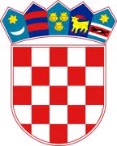 REPUBLIKA HRVATSKASISAČKO MOSLAVAČKA ŽUPANIJAOPĆINA LIPOVLJANIOPĆINSKO VIJEĆEKLASA: 361-02/20-01/02URBROJ: 2176/13-01-20-01Lipovljani, 18. prosinca 2020. godine  Na temelju članka 31.  stavka 3. Zakona o postupanju s nezakonito izgrađenim zgradama („Narodne novine“ br. 86/12, 143/13, 65/17, 14/19) i ) i članka 26. Statuta Općine Lipovljani („Službeni vjesnik“, broj 29/09, 7/13, 28/14, 4/18 i 9/18 - ispr., 05/20), Općinsko vijeće Općine Lipovljani, na 26. sjednici održanoj 18. prosinca 2020. godine, P R O G R A Mkorištenja naknada za zadržavanje nezakonito izgrađenih zgrada u prostoru za 2021. godinuČlanak 1.Programom korištenja naknada za zadržavanje nezakonito izgrađenih zgrada u prostoru za 2021. godinu (u daljnjem tekstu: Program) utvrđuje se namjena korištenja i kontrola utroška sredstava naknada namijenjenih za poboljšanje infrastrukturno nedovoljno opremljenih i/ili neopremljenih naselja na području Općine Lipovljani.Članak 2.U Proračunu Općine Lipovljani za 2021. godinu predviđaju se sredstva naknada za zadržavanje nezakonito izgrađenih zgrada u prostoru na području Općine Lipovljani za 2021. godinu u iznosu od 13.447,00 kuna, a utrošit će se kako slijedi:Članak 3.Ovaj Program objavit će se u Službenom vjesniku, a stupa na snagu 1. siječnja 2021. godine.PREDSJEDNIK Tomislav Lukšić, dipl.ing.šum.PLANIRANI RASHOD OD PRIKUPLJENIH SREDSTAVA NAKNADA ZA ZADRŽAVANJE NEZAKONITO IZGRAĐENIH ZGRADA U PROSTORU NA PODRUČJU OPĆINE LIPOVLJANI ZA 2021. GODINUPLANIRANI RASHOD OD PRIKUPLJENIH SREDSTAVA NAKNADA ZA ZADRŽAVANJE NEZAKONITO IZGRAĐENIH ZGRADA U PROSTORU NA PODRUČJU OPĆINE LIPOVLJANI ZA 2021. GODINUKapitalni projekt K000001Izgradnja nogostupa u Kolodvorskoj ulici13.447,00 knUKUPNO13.447,00kn